Datum:		2 – 3 december 2017.Plats:		Västerviks simhall, , 7 banor.Tävlingstider:		Pass 1, lördag:	Insim: 09.00	 	Start: 10.00		Pass 2, lördag:	Insim: 14.30		Start: 15.30Pass 3, söndag:	Insim: 08.00		Start: 09.00Pass 4, söndag:	Insim: 13.30		Start: 14.30Åldersklasser:	Individuellt: 	9 år oy, 10 år, 11 år, 12 år, 13-14 år, 15 år oä.		Lagkapp: 	10 år oy, 11-12 år, 13 år oä.Mixlagkappen består av 2 flickor och 2 pojkar.I åldersklasserna 9 år oy simmar man  eller 50 m-sträckor.  Distanserna kan skilja mellan olika simsätt för resp simmare. Åldersklasserna 12 år, 13-14 år och 15 år oä simmar ihop och delas upp i resultatlistan.Priser:	Individuella lopp:                 Placering 1-6.	Lagkapper:		Placering 1-3.Anmälan:		Sker via Octo Statistik: www.octostatistik.comGrenfil finns på Livetiming.Sista anmälningsdag är 20 november.Startavgifter:	50 kr/individuell start. 60 kr/lagstart. Alla startavgifter faktureras i efterhand.	Efteranmälan:	Efteranmälan tas emot mot dubbel avgift senast fredagen 1 december kl 12.00 till fjelstrenius@hotmail.comAvanmälan/	Mailas till fjelstrenius@hotmail.com senast 1 december kl 12.00. Efteranmälan/	Därefter via WinGrodan sync senast 1 timme före respektive Laguppställningar :	tävlingspass. Tränarna och ledarna får en inloggningskod för sin förening som de	använder på http://app.livetiming.se där de kan stryka sina simmare utan att behöva skriva i en strykningsblankett.Tekniskt möte:	Hålls i funktionärsrummet på lördagen kl 09.05. En representant från resp klubb.Startlistor:	Publiceras på LIVE-timing.Tävlingsfack:		Finns i anslutning till tävlingssekretariatet i entrén. Här anmäler ni ankomst, 			hämtar matbiljetter och logiuppgifter.Funktionärer:			Arrangörsförening förbehåller sig rätten att begära hjälp med funktionärsbesättning i enlighet med beslut i Östsvenska Simförbundet.Funktionärer anmäles till Lotta Ohlsén, lottaohlsen@hotmail.com  eller via mobil: 070-284 41 42. Två funktionärspass/dag och person genererar gratis lunch. Insim:	Insimmet avslutas 10 min innan tävlingspassets start. Bana 7 används som spurtbana.Avsim:	Sker i undervisningsbassängen som ligger skild från tävlingsbassängen. Resp klubb ansvarar för sina simmare.Upplysningar:	Via mail till fjelstrenius@hotmail.com Övrigt:		Medtag hänglås till klädskåpen.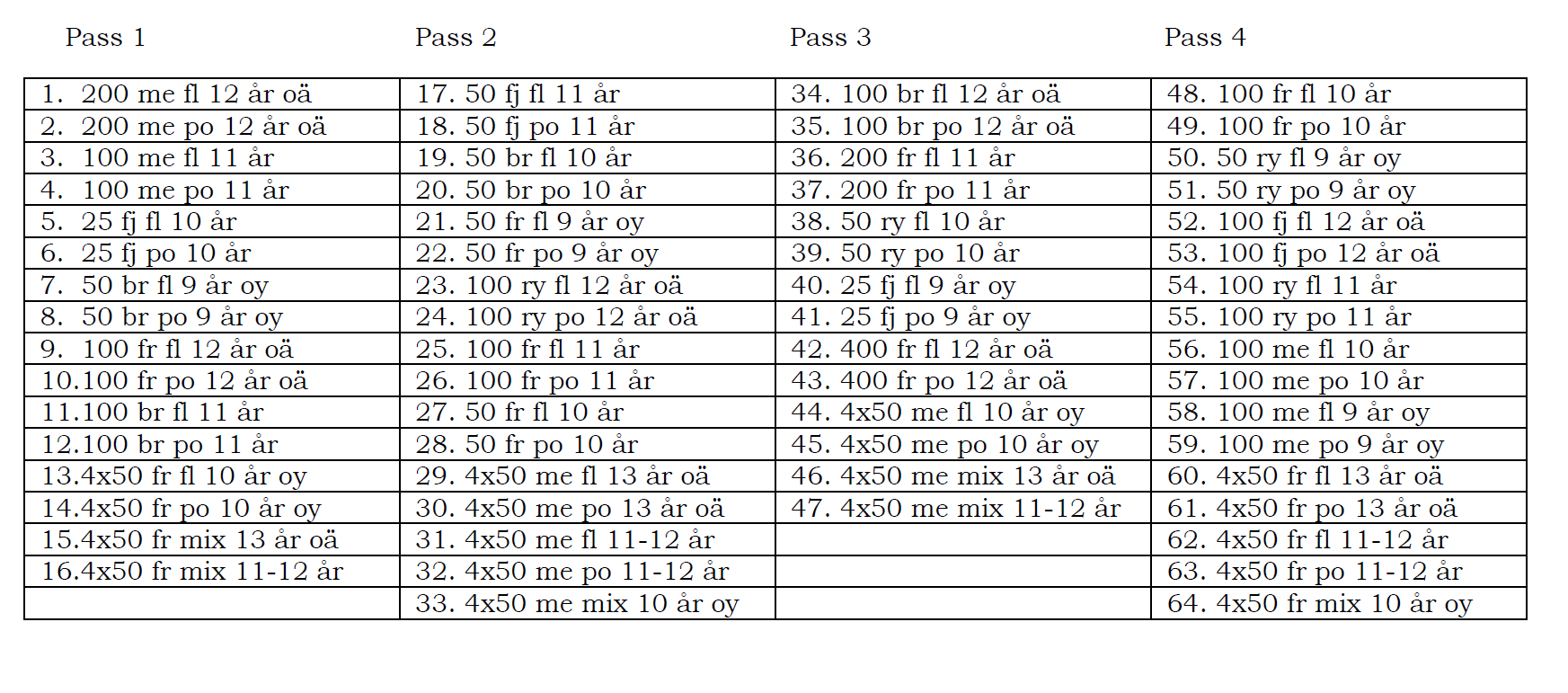 Välkomna till Höst-Simiaden i Västervik !